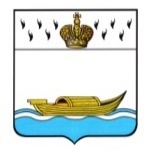 АДМИНИСТРАЦИЯВышневолоцкого городского округаПостановлениеот 09.04.2020                                                                                                   № 176г. Вышний Волочек                В соответствии с Уставом муниципального образования Вышневолоцкий городской округ Тверской области,  с постановлением Главы города Вышний Волочек от 06.11.2019 № 299 «О порядке принятия решений о разработке муниципальных программ муниципального образования Вышневолоцкий городской округ Тверской области, формирования, реализации и проведения оценки эффективности реализации муниципальных программ муниципального образования Вышневолоцкий городской округ Тверской области» Администрация Вышневолоцкого городского округа постановляет:1. Внести изменения в муниципальную программу муниципального образования Вышневолоцкий городской округ Тверской области  «Управление имуществом и земельными ресурсами, расположенными на территории муниципального образования Вышневолоцкий городской округ  Тверской области на 2020-2025 годы», утвержденную постановлением Администрации Вышневолоцкого городского округа  от 25.12.2019 № 16 «О муниципальной программе  муниципального образования Вышневолоцкий городской округ Тверской области «Управление имуществом и земельными ресурсами, расположенными на территории муниципального образования Вышневолоцкий городской округ Тверской области на 2020 – 2025 годы» (далее - Программа) следующие изменения:1.1. В разделе III «Подпрограмма»1.1.1.  в главе 3 «Объем финансовых ресурсов, необходимый для реализации подпрограммы» подраздела I Подпрограммы «Управление имуществом и земельными ресурсами, расположенными на территории муниципального образования Вышневолоцкий городской округ Тверской области на 2020-2025 годы»:- в пункте 34 таблицу 1 изложить в следующей редакции:«Таблица 1»2. Приложение 1 к Программе изложить в новой редакции, согласно приложению к настоящему постановлению.3. Руководителю Финансового управления  администрации Вышневолоцкого городского округа  (Верховской Л. В.) осуществлять финансирование муниципальной  программы  муниципального образования Вышневолоцкий городской округ Тверской области «Управление имуществом и земельными ресурсами, расположенными на территории муниципального образования Вышневолоцкий городской округ  Тверской области на 2020-2025 годы» в соответствии с настоящим постановлением в пределах средств, предусмотренных  в бюджете муниципального образования Вышневолоцкий городской округ Тверской области.4. Настоящее постановление вступает в силу со дня его принятия, подлежит официальному опубликованию в газете «Вышневолоцкая правда» и размещению на официальном сайте муниципального образования Вышневолоцкий городской округ Тверской области в информационно-телекоммуникационной сети Интернет. 5. Контроль за исполнением настоящего постановления возложить на заместителя Главы Администрации Вышневолоцкого городского округа Петрова С. П.Глава Вышневолоцкого городского округа                                Н. П. РощинаО внесении изменений в муниципальную программу муниципального образования Вышневолоцкий городской округ Тверской области «Управление имуществом и земельными ресурсами, расположенными на территории муниципального образования Вышневолоцкий городской округ Тверской области на 2020-2025 годы» Годы реализации муниципальной программыОбъем бюджетных ассигнований, выделенный на реализацию подпрограммы 1 «Управление имуществом и земельными ресурсами, находящимися в собственности муниципального образования Вышневолоцкого городского  округа Тверской области  и земельных участков, находящихся в государственной не разграниченной собственности, расположенных на территории муниципального образования Вышневолоцкий городской округ Тверской области», тыс. руб.Объем бюджетных ассигнований, выделенный на реализацию подпрограммы 1 «Управление имуществом и земельными ресурсами, находящимися в собственности муниципального образования Вышневолоцкого городского  округа Тверской области  и земельных участков, находящихся в государственной не разграниченной собственности, расположенных на территории муниципального образования Вышневолоцкий городской округ Тверской области», тыс. руб.Объем бюджетных ассигнований, выделенный на реализацию подпрограммы 1 «Управление имуществом и земельными ресурсами, находящимися в собственности муниципального образования Вышневолоцкого городского  округа Тверской области  и земельных участков, находящихся в государственной не разграниченной собственности, расположенных на территории муниципального образования Вышневолоцкий городской округ Тверской области», тыс. руб.Объем бюджетных ассигнований, выделенный на реализацию подпрограммы 1 «Управление имуществом и земельными ресурсами, находящимися в собственности муниципального образования Вышневолоцкого городского  округа Тверской области  и земельных участков, находящихся в государственной не разграниченной собственности, расположенных на территории муниципального образования Вышневолоцкий городской округ Тверской области», тыс. руб.Объем бюджетных ассигнований, выделенный на реализацию подпрограммы 1 «Управление имуществом и земельными ресурсами, находящимися в собственности муниципального образования Вышневолоцкого городского  округа Тверской области  и земельных участков, находящихся в государственной не разграниченной собственности, расположенных на территории муниципального образования Вышневолоцкий городской округ Тверской области», тыс. руб.Объем бюджетных ассигнований, выделенный на реализацию подпрограммы 1 «Управление имуществом и земельными ресурсами, находящимися в собственности муниципального образования Вышневолоцкого городского  округа Тверской области  и земельных участков, находящихся в государственной не разграниченной собственности, расположенных на территории муниципального образования Вышневолоцкий городской округ Тверской области», тыс. руб.Итого, руб.Годы реализации муниципальной программыЗадача "Оптимизация состава имущества муниципального образования Вышневолоцкий  городской округ Тверской области"Задача 2 "Повышение эффективности использования муниципального имущества, закрепленного и не закрепленного за юридическими лицами"Задача 3"Развитие рынка земельных ресурсов, расположенных на территории муниципального образования Вышневолоцкого городского округа Тверской области, государственная собственность на которые не разграничена и земельных ресурсов, находящихся в собственности муниципального образования Вышневолоцкого городского округа Тверской области"Задача 4"Реконструкция, капитальный ремонт объектов капитального строительства, находящихся в собственности муниципального образования Вышневолоцкого городского округа Тверской области"Задача 5"Обеспечение содержания и сохранности муниципального жилищного фонда"2020 г.04431,9106,0780,01101,7     6419,6     6419,62021 г.04186,9106,01025,01101,76419,66419,62022 г.04186,9106,01025,01101,76419,66419,62023 г.04186,9106,01025,01101,76419,66419,62024 г.04186,9106,01025,01101,76419,66419,62025 г.04186,9106,01025,01101,76419,66419,6Итого:025366,4636,05905,06610,238517,638517,6